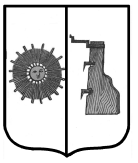 Российская ФедерацияНовгородская область                                                Боровичский район АДМИНИСТРАЦИЯ  ПРОГРЕССКОГО СЕЛЬСКОГО ПОСЕЛЕНИЯР А С П О Р Я Ж Е Н И Е08.07.2022    №    29-ргп. ПрогрессОб утверждении отчета об исполнении бюджетаПрогресского сельского  поселения за I полугодие 2022 года            В соответствии со ст.264.2 Бюджетного кодекса Российской Федерации:            1. Утвердить прилагаемый отчет об  исполнении бюджета Прогресского сельского поселения за I полугодие  2022 года  (далее – отчет) с общим объёмом доходов  3 126 821 руб. 53 коп., общим объёмом  расходов  3 445 147 руб. 08 коп., дефицитом 318 325 руб. 55 коп.             2. Администрации  Прогресского сельского поселения направить отчет об исполнении бюджета  в Совет депутатов Прогресского сельского поселения и председателю Контрольно-счетной палаты.              3. Опубликовать распоряжение в бюллетене «Официальный вестник Прогресского сельского поселения» и разместить на официальном сайте Администрации сельского поселения. Глава сельского поселения                                   В. В. Демьянова                                                 УтвержденУтвержденраспоряжением Администрациираспоряжением АдминистрацииПрогресского сельского поселенияПрогресского сельского поселения от  08.07.2022  № 29-рг от  08.07.2022  № 29-ргОТЧЕТ ОБ ИСПОЛНЕНИИ БЮДЖЕТАОТЧЕТ ОБ ИСПОЛНЕНИИ БЮДЖЕТАОТЧЕТ ОБ ИСПОЛНЕНИИ БЮДЖЕТАОТЧЕТ ОБ ИСПОЛНЕНИИ БЮДЖЕТАОТЧЕТ ОБ ИСПОЛНЕНИИ БЮДЖЕТАОТЧЕТ ОБ ИСПОЛНЕНИИ БЮДЖЕТАОТЧЕТ ОБ ИСПОЛНЕНИИ БЮДЖЕТАОТЧЕТ ОБ ИСПОЛНЕНИИ БЮДЖЕТАКОДЫ0503117на  01 июля 2022 г.01 июля 2022 г.01 июля 2022 г.             Дата01.07.2022          по ОКПО04196603Наименование финансового органаАдминистрация Прогресского сельского поселенияАдминистрация Прогресского сельского поселенияАдминистрация Прогресского сельского поселенияАдминистрация Прогресского сельского поселенияАдминистрация Прогресского сельского поселенияАдминистрация Прогресского сельского поселения    Глава по БК445Наименование публично-правового образованияБюджет Прогресского сельского поселенияБюджет Прогресского сельского поселенияБюджет Прогресского сельского поселенияБюджет Прогресского сельского поселенияБюджет Прогресского сельского поселенияБюджет Прогресского сельского поселения        по ОКТМО49606446Периодичность:  месячная, квартальная, годоваяПериодичность:  месячная, квартальная, годоваяЕдиница измерения:  руб 3831. Доходы бюджета1. Доходы бюджета1. Доходы бюджета1. Доходы бюджета1. Доходы бюджета1. Доходы бюджета1. Доходы бюджета1. Доходы бюджета1. Доходы бюджетаНаименование показателяКод
стро-
киКод дохода по бюджетной классификацииКод дохода по бюджетной классификацииКод дохода по бюджетной классификацииКод дохода по бюджетной классификацииУтвержденные бюджетные назначенияИсполненоНеисполненные назначенияНаименование показателяКод
стро-
киКод дохода по бюджетной классификацииКод дохода по бюджетной классификацииКод дохода по бюджетной классификацииКод дохода по бюджетной классификацииУтвержденные бюджетные назначенияИсполненоНеисполненные назначенияНаименование показателяКод
стро-
киКод дохода по бюджетной классификацииКод дохода по бюджетной классификацииКод дохода по бюджетной классификацииКод дохода по бюджетной классификацииУтвержденные бюджетные назначенияИсполненоНеисполненные назначения123333456Доходы бюджета - всего010хххх10 271 014,003 126 821,537 176 144,57в том числе:НАЛОГОВЫЕ И НЕНАЛОГОВЫЕ ДОХОДЫ010000100000000000000000001000000000000000000010000000000000000000100000000000000003 356 800,00724 257,532 664 494,57НАЛОГИ НА ПРИБЫЛЬ, ДОХОДЫ0100001010000000000000000010100000000000000000101000000000000000001010000000000000068 900,0024 963,4345 316,33Налог на доходы физических лиц0100001010200001000011000010102000010000110000101020000100001100001010200001000011068 900,0024 963,4345 316,33Налог на доходы физических лиц с доходов, источником которых является налоговый агент, за исключением доходов, в отношении которых исчисление и уплата налога осуществляются в соответствии со статьями 227, 227.1 и 228 Налогового кодекса Российской Федерации0100001010201001000011000010102010010000110000101020100100001100001010201001000011068 900,0023 583,6745 316,33Налог на доходы физических лиц с доходов, полученных от осуществления деятельности физическими лицами, зарегистрированными в качестве индивидуальных предпринимателей, нотариусов, занимающихся частной практикой, адвокатов, учредивших адвокатские кабинеты, и других лиц, занимающихся частной практикой в соответствии со статьей 227 Налогового кодекса Российской Федерации010000101020200100001100001010202001000011000010102020010000110000101020200100001100,00376,620,00Налог на доходы физических лиц с доходов, полученных физическими лицами в соответствии со статьей 228 Налогового кодекса Российской Федерации010000101020300100001100001010203001000011000010102030010000110000101020300100001100,001 003,140,00НАЛОГИ НА ТОВАРЫ (РАБОТЫ, УСЛУГИ), РЕАЛИЗУЕМЫЕ НА ТЕРРИТОРИИ РОССИЙСКОЙ ФЕДЕРАЦИИ01000010300000000000000000103000000000000000001030000000000000000010300000000000000760 900,00412 094,94348 805,06Акцизы по подакцизным товарам (продукции), производимым на территории Российской Федерации01000010302000010000110000103020000100001100001030200001000011000010302000010000110760 900,00412 094,94348 805,06Доходы от уплаты акцизов на дизельное топливо, подлежащие распределению между бюджетами субъектов Российской Федерации и местными бюджетами с учетом установленных дифференцированных нормативов отчислений в местные бюджеты01000010302230010000110000103022300100001100001030223001000011000010302230010000110344 000,00202 842,05141 157,95Доходы от уплаты акцизов на дизельное топливо, подлежащие распределению между бюджетами субъектов Российской Федерации и местными бюджетами с учетом установленных дифференцированных нормативов отчислений в местные бюджеты (по нормативам, установленным федеральным законом о федеральном бюджете в целях формирования дорожных фондов субъектов Российской Федерации)01000010302231010000110000103022310100001100001030223101000011000010302231010000110344 000,00202 842,05141 157,95Доходы от уплаты акцизов на моторные масла для дизельных и (или) карбюраторных (инжекторных) двигателей, подлежащие распределению между бюджетами субъектов Российской Федерации и местными бюджетами с учетом установленных дифференцированных нормативов отчислений в местные бюджеты010000103022400100001100001030224001000011000010302240010000110000103022400100001101 900,001 194,11705,89Доходы от уплаты акцизов на моторные масла для дизельных и (или) карбюраторных (инжекторных) двигателей, подлежащие распределению между бюджетами субъектов Российской Федерации и местными бюджетами с учетом установленных дифференцированных нормативов отчислений в местные бюджеты (по нормативам, установленным федеральным законом о федеральном бюджете в целях формирования дорожных фондов субъектов Российской Федерации)010000103022410100001100001030224101000011000010302241010000110000103022410100001101 900,001 194,11705,89Доходы от уплаты акцизов на автомобильный бензин, подлежащие распределению между бюджетами субъектов Российской Федерации и местными бюджетами с учетом установленных дифференцированных нормативов отчислений в местные бюджеты01000010302250010000110000103022500100001100001030225001000011000010302250010000110458 100,00233 660,78224 439,22Доходы от уплаты акцизов на автомобильный бензин, подлежащие распределению между бюджетами субъектов Российской Федерации и местными бюджетами с учетом установленных дифференцированных нормативов отчислений в местные бюджеты (по нормативам, установленным федеральным законом о федеральном бюджете в целях формирования дорожных фондов субъектов Российской Федерации)01000010302251010000110000103022510100001100001030225101000011000010302251010000110458 100,00233 660,78224 439,22Доходы от уплаты акцизов на прямогонный бензин, подлежащие распределению между бюджетами субъектов Российской Федерации и местными бюджетами с учетом установленных дифференцированных нормативов отчислений в местные бюджеты01000010302260010000110000103022600100001100001030226001000011000010302260010000110-43 100,00-25 602,00-17 498,00Доходы от уплаты акцизов на прямогонный бензин, подлежащие распределению между бюджетами субъектов Российской Федерации и местными бюджетами с учетом установленных дифференцированных нормативов отчислений в местные бюджеты (по нормативам, установленным федеральным законом о федеральном бюджете в целях формирования дорожных фондов субъектов Российской Федерации)01000010302261010000110000103022610100001100001030226101000011000010302261010000110-43 100,00-25 602,00-17 498,00НАЛОГИ НА СОВОКУПНЫЙ ДОХОД010000105000000000000000001050000000000000000010500000000000000000105000000000000003 000,001 728,001 272,00Единый сельскохозяйственный налог010000105030000100001100001050300001000011000010503000010000110000105030000100001103 000,001 728,001 272,00Единый сельскохозяйственный налог010000105030100100001100001050301001000011000010503010010000110000105030100100001103 000,001 728,001 272,00НАЛОГИ НА ИМУЩЕСТВО010000106000000000000000001060000000000000000010600000000000000000106000000000000002 523 000,00285 471,162 268 101,18Налог на имущество физических лиц010000106010000000001100001060100000000011000010601000000000110000106010000000001101 400 000,00125 637,471 274 362,53Налог на имущество физических лиц, взимаемый по ставкам, применяемым к объектам налогообложения, расположенным в границах сельских поселений010000106010301000001100001060103010000011000010601030100000110000106010301000001101 400 000,00125 637,471 274 362,53Земельный налог010000106060000000001100001060600000000011000010606000000000110000106060000000001101 123 000,00159 833,69993 738,65Земельный налог с организаций0100001060603000000011000010606030000000110000106060300000001100001060603000000011045 000,0075 572,340,00Земельный налог с организаций, обладающих земельным участком, расположенным в границах сельских поселений0100001060603310000011000010606033100000110000106060331000001100001060603310000011045 000,0075 572,340,00Земельный налог с физических лиц010000106060400000001100001060604000000011000010606040000000110000106060400000001101 078 000,0084 261,35993 738,65Земельный налог с физических лиц, обладающих земельным участком, расположенным в границах сельских поселений010000106060431000001100001060604310000011000010606043100000110000106060431000001101 078 000,0084 261,35993 738,65ГОСУДАРСТВЕННАЯ ПОШЛИНА010000108000000000000000001080000000000000000010800000000000000000108000000000000001 000,000,001 000,00Государственная пошлина за совершение нотариальных действий (за исключением действий, совершаемых консульскими учреждениями Российской Федерации)010000108040000100001100001080400001000011000010804000010000110000108040000100001101 000,000,001 000,00Государственная пошлина за совершение нотариальных действий должностными лицами органов местного самоуправления, уполномоченными в соответствии с законодательными актами Российской Федерации на совершение нотариальных действий010000108040200100001100001080402001000011000010804020010000110000108040200100001101 000,000,001 000,00БЕЗВОЗМЕЗДНЫЕ ПОСТУПЛЕНИЯ010000200000000000000000002000000000000000000020000000000000000000200000000000000006 914 214,002 402 564,004 511 650,00БЕЗВОЗМЕЗДНЫЕ ПОСТУПЛЕНИЯ ОТ ДРУГИХ БЮДЖЕТОВ БЮДЖЕТНОЙ СИСТЕМЫ РОССИЙСКОЙ ФЕДЕРАЦИИ010000202000000000000000002020000000000000000020200000000000000000202000000000000006 914 214,002 402 564,004 511 650,00Дотации бюджетам бюджетной системы Российской Федерации010000202100000000001500002021000000000015000020210000000000150000202100000000001504 743 620,002 140 000,002 603 620,00Дотации на выравнивание бюджетной обеспеченности из бюджетов муниципальных районов, городских округов с внутригородским делением010000202160010000001500002021600100000015000020216001000000150000202160010000001504 743 620,002 140 000,002 603 620,00Дотации бюджетам сельских поселений на выравнивание бюджетной обеспеченности из бюджетов муниципальных районов010000202160011000001500002021600110000015000020216001100000150000202160011000001504 743 620,002 140 000,002 603 620,00Субсидии бюджетам бюджетной системы Российской Федерации (межбюджетные субсидии)010000202200000000001500002022000000000015000020220000000000150000202200000000001501 755 000,000,001 755 000,00Прочие субсидии010000202299990000001500002022999900000015000020229999000000150000202299990000001501 755 000,000,001 755 000,00Прочие субсидии бюджетам сельских поселений010000202299991000001500002022999910000015000020229999100000150000202299991000001501 755 000,000,001 755 000,00Субвенции бюджетам бюджетной системы Российской Федерации01000020230000000000150000202300000000001500002023000000000015000020230000000000150302 730,00151 800,00150 930,00Субвенции местным бюджетам на выполнение передаваемых полномочий субъектов Российской Федерации0100002023002400000015000020230024000000150000202300240000001500002023002400000015064 900,0032 200,0032 700,00Субвенции бюджетам сельских поселений на выполнение передаваемых полномочий субъектов Российской Федерации0100002023002410000015000020230024100000150000202300241000001500002023002410000015064 900,0032 200,0032 700,00Субвенции бюджетам на осуществление первичного воинского учета органами местного самоуправления поселений, муниципальных и городских округов01000020235118000000150000202351180000001500002023511800000015000020235118000000150237 830,00119 600,00118 230,00Субвенции бюджетам сельских поселений на осуществление первичного воинского учета органами местного самоуправления поселений, муниципальных и городских округов01000020235118100000150000202351181000001500002023511810000015000020235118100000150237 830,00119 600,00118 230,00Иные межбюджетные трансферты01000020240000000000150000202400000000001500002024000000000015000020240000000000150112 864,00110 764,002 100,00Прочие межбюджетные трансферты, передаваемые бюджетам01000020249999000000150000202499990000001500002024999900000015000020249999000000150112 864,00110 764,002 100,00Прочие межбюджетные трансферты, передаваемые бюджетам сельских поселений01000020249999100000150000202499991000001500002024999910000015000020249999100000150112 864,00110 764,002 100,00 2. Расходы бюджета 2. Расходы бюджета 2. Расходы бюджета 2. Расходы бюджета 2. Расходы бюджета 2. Расходы бюджета 2. Расходы бюджета 2. Расходы бюджета 2. Расходы бюджета              Форма 0503117  с.2Наименование показателяКод
стро-
киКод расхода по бюджетной классификацииКод расхода по бюджетной классификацииКод расхода по бюджетной классификацииКод расхода по бюджетной классификацииУтвержденные бюджетные назначенияИсполненоНеисполненные назначенияНаименование показателяКод
стро-
киКод расхода по бюджетной классификацииКод расхода по бюджетной классификацииКод расхода по бюджетной классификацииКод расхода по бюджетной классификацииУтвержденные бюджетные назначенияИсполненоНеисполненные назначенияНаименование показателяКод
стро-
киКод расхода по бюджетной классификацииКод расхода по бюджетной классификацииКод расхода по бюджетной классификацииКод расхода по бюджетной классификацииУтвержденные бюджетные назначенияИсполненоНеисполненные назначения123333456Расходы бюджета - всего200хххх11 116 014,003 445 147,087 670 866,92в том числе:4452004450000000000000000044500000000000000000445000000000000000004450000000000000000011 116 014,003 445 147,087 670 866,92ОБЩЕГОСУДАРСТВЕННЫЕ ВОПРОСЫ200445010000000000000004450100000000000000044501000000000000000445010000000000000005 356 150,002 386 353,702 969 796,30Функционирование высшего должностного лица субъекта Российской Федерации и муниципального образования20044501020000000000000445010200000000000004450102000000000000044501020000000000000574 400,0090 221,12484 178,88Глава муниципального образования20044501029510001000000445010295100010000004450102951000100000044501029510001000000574 400,0090 221,12484 178,88Расходы на выплаты персоналу в целях обеспечения выполнения функций государственными (муниципальными) органами, казенными учреждениями, органами управления государственными внебюджетными фондами20044501029510001000100445010295100010001004450102951000100010044501029510001000100574 400,0090 221,12484 178,88Расходы на выплаты персоналу государственных (муниципальных) органов20044501029510001000120445010295100010001204450102951000100012044501029510001000120574 400,0090 221,12484 178,88Фонд оплаты труда государственных (муниципальных) органов20044501029510001000121445010295100010001214450102951000100012144501029510001000121406 600,0072 773,52333 826,48Иные выплаты персоналу государственных (муниципальных) органов, за исключением фонда оплаты труда2004450102951000100012244501029510001000122445010295100010001224450102951000100012245 000,000,0045 000,00Взносы по обязательному социальному страхованию на выплаты денежного содержания и иные выплаты работникам государственных (муниципальных) органов20044501029510001000129445010295100010001294450102951000100012944501029510001000129122 800,0017 447,60105 352,40Функционирование Правительства Российской Федерации, высших исполнительных органов государственной власти субъектов Российской Федерации, местных администраций200445010400000000000004450104000000000000044501040000000000000445010400000000000004 271 000,001 971 582,582 299 417,42Центральный аппарат местной администрации200445010495000010000004450104950000100000044501049500001000000445010495000010000004 194 075,501 954 396,182 239 679,32Расходы на выплаты персоналу в целях обеспечения выполнения функций государственными (муниципальными) органами, казенными учреждениями, органами управления государственными внебюджетными фондами200445010495000010001004450104950000100010044501049500001000100445010495000010001003 714 600,001 799 931,701 914 668,30Расходы на выплаты персоналу государственных (муниципальных) органов200445010495000010001204450104950000100012044501049500001000120445010495000010001203 714 600,001 799 931,701 914 668,30Фонд оплаты труда государственных (муниципальных) органов200445010495000010001214450104950000100012144501049500001000121445010495000010001212 714 800,001 264 295,371 450 504,63Иные выплаты персоналу государственных (муниципальных) органов, за исключением фонда оплаты труда20044501049500001000122445010495000010001224450104950000100012244501049500001000122180 000,00180 000,000,00Взносы по обязательному социальному страхованию на выплаты денежного содержания и иные выплаты работникам государственных (муниципальных) органов20044501049500001000129445010495000010001294450104950000100012944501049500001000129819 800,00355 636,33464 163,67Закупка товаров, работ и услуг для обеспечения государственных (муниципальных) нужд20044501049500001000200445010495000010002004450104950000100020044501049500001000200460 975,50146 453,04314 522,46Иные закупки товаров, работ и услуг для обеспечения государственных (муниципальных) нужд20044501049500001000240445010495000010002404450104950000100024044501049500001000240460 975,50146 453,04314 522,46Прочая закупка товаров, работ и услуг20044501049500001000244445010495000010002444450104950000100024444501049500001000244310 975,5069 292,40241 683,10Закупка энергетических ресурсов20044501049500001000247445010495000010002474450104950000100024744501049500001000247150 000,0077 160,6472 839,36Иные бюджетные ассигнования2004450104950000100080044501049500001000800445010495000010008004450104950000100080018 500,008 011,4410 488,56Уплата налогов, сборов и иных платежей2004450104950000100085044501049500001000850445010495000010008504450104950000100085018 500,008 011,4410 488,56Уплата налога на имущество организаций и земельного налога200445010495000010008514450104950000100085144501049500001000851445010495000010008513 000,00727,002 273,00Уплата прочих налогов, сборов200445010495000010008524450104950000100085244501049500001000852445010495000010008521 500,00279,001 221,00Уплата иных платежей2004450104950000100085344501049500001000853445010495000010008534450104950000100085314 000,007 005,446 994,56Возмещение по содержанию штатных единиц, осуществляющих переданные отдельные государственные полномочия области2004450104950007028000044501049500070280000445010495000702800004450104950007028000064 400,0016 092,7248 307,28Расходы на выплаты персоналу в целях обеспечения выполнения функций государственными (муниципальными) органами, казенными учреждениями, органами управления государственными внебюджетными фондами2004450104950007028010044501049500070280100445010495000702801004450104950007028010064 400,0016 092,7248 307,28Расходы на выплаты персоналу государственных (муниципальных) органов2004450104950007028012044501049500070280120445010495000702801204450104950007028012064 400,0016 092,7248 307,28Фонд оплаты труда государственных (муниципальных) органов2004450104950007028012144501049500070280121445010495000702801214450104950007028012149 500,0012 360,0037 140,00Взносы по обязательному социальному страхованию на выплаты денежного содержания и иные выплаты работникам государственных (муниципальных) органов2004450104950007028012944501049500070280129445010495000702801294450104950007028012914 900,003 732,7211 167,28Частичная компенсация дополнительных расходов на повышение заработной платы работников бюджетной сферы200445010495000714200004450104950007142000044501049500071420000445010495000714200004 300,001 093,683 206,32Расходы на выплаты персоналу в целях обеспечения выполнения функций государственными (муниципальными) органами, казенными учреждениями, органами управления государственными внебюджетными фондами200445010495000714201004450104950007142010044501049500071420100445010495000714201004 300,001 093,683 206,32Расходы на выплаты персоналу государственных (муниципальных) органов200445010495000714201204450104950007142012044501049500071420120445010495000714201204 300,001 093,683 206,32Фонд оплаты труда государственных (муниципальных) органов200445010495000714201214450104950007142012144501049500071420121445010495000714201213 300,00840,002 460,00Взносы по обязательному социальному страхованию на выплаты денежного содержания и иные выплаты работникам государственных (муниципальных) органов200445010495000714201294450104950007142012944501049500071420129445010495000714201291 000,00253,68746,32Межбюджетные трансферты на осуществление  части полномочий в части определения поставщиков (подрядчиков, исполнителей) при осуществлении закупок товаров, работ, услуг для обеспечения муниципальных нужд200445010495000810400004450104950008104000044501049500081040000445010495000810400008 224,500,008 224,50Межбюджетные трансферты200445010495000810405004450104950008104050044501049500081040500445010495000810405008 224,500,008 224,50Иные межбюджетные трансферты200445010495000810405404450104950008104054044501049500081040540445010495000810405408 224,500,008 224,50Обеспечение деятельности финансовых, налоговых и таможенных органов и органов финансового (финансово-бюджетного) надзора2004450106000000000000044501060000000000000445010600000000000004450106000000000000048 000,0024 000,0024 000,00Межбюджетные трансферты  на выполнение Контрольно-счетной палатой Боровичского  муниципального района полномочий Контрольно-счетной комиссии сельского поселения по осуществлению внешнего муниципального финансового контроля2004450106970008102000044501069700081020000445010697000810200004450106970008102000048 000,0024 000,0024 000,00Межбюджетные трансферты2004450106970008102050044501069700081020500445010697000810205004450106970008102050048 000,0024 000,0024 000,00Иные межбюджетные трансферты2004450106970008102054044501069700081020540445010697000810205404450106970008102054048 000,0024 000,0024 000,00Обеспечение проведения выборов и референдумов20044501070000000000000445010700000000000004450107000000000000044501070000000000000147 450,00147 450,000,00Проведение выборов20044501079300099990000445010793000999900004450107930009999000044501079300099990000147 450,00147 450,000,00Иные бюджетные ассигнования20044501079300099990800445010793000999908004450107930009999080044501079300099990800147 450,00147 450,000,00Специальные расходы20044501079300099990880445010793000999908804450107930009999088044501079300099990880147 450,00147 450,000,00Резервные фонды2004450111000000000000044501110000000000000445011100000000000004450111000000000000010 000,000,0010 000,00Резервные фонды местной администрации2004450111980002999000044501119800029990000445011198000299900004450111980002999000010 000,000,0010 000,00Иные бюджетные ассигнования2004450111980002999080044501119800029990800445011198000299908004450111980002999080010 000,000,0010 000,00Резервные средства2004450111980002999087044501119800029990870445011198000299908704450111980002999087010 000,000,0010 000,00Другие общегосударственные вопросы20044501130000000000000445011300000000000004450113000000000000044501130000000000000305 300,00153 100,00152 200,00Развитие информационного общества в Прогресском сельском поселении2004450113250002251000044501132500022510000445011325000225100004450113250002251000044 900,0027 400,0017 500,00Закупка товаров, работ и услуг для обеспечения государственных (муниципальных) нужд2004450113250002251020044501132500022510200445011325000225102004450113250002251020044 900,0027 400,0017 500,00Иные закупки товаров, работ и услуг для обеспечения государственных (муниципальных) нужд2004450113250002251024044501132500022510240445011325000225102404450113250002251024044 900,0027 400,0017 500,00Прочая закупка товаров, работ и услуг2004450113250002251024444501132500022510244445011325000225102444450113250002251024444 900,0027 400,0017 500,00Формирование электронного муниципалитета в Прогресском сельском поселении2004450113250002252000044501132500022520000445011325000225200004450113250002252000080 100,0025 700,0054 400,00Закупка товаров, работ и услуг для обеспечения государственных (муниципальных) нужд2004450113250002252020044501132500022520200445011325000225202004450113250002252020080 100,0025 700,0054 400,00Иные закупки товаров, работ и услуг для обеспечения государственных (муниципальных) нужд2004450113250002252024044501132500022520240445011325000225202404450113250002252024080 100,0025 700,0054 400,00Прочая закупка товаров, работ и услуг2004450113250002252024444501132500022520244445011325000225202444450113250002252024480 100,0025 700,0054 400,00Проведение мероприятий по противодействию коррупции в сельском поселении2004450113270002271000044501132700022710000445011327000227100004450113270002271000015 000,000,0015 000,00Закупка товаров, работ и услуг для обеспечения государственных (муниципальных) нужд2004450113270002271020044501132700022710200445011327000227102004450113270002271020015 000,000,0015 000,00Иные закупки товаров, работ и услуг для обеспечения государственных (муниципальных) нужд2004450113270002271024044501132700022710240445011327000227102404450113270002271024015 000,000,0015 000,00Прочая закупка товаров, работ и услуг2004450113270002271024444501132700022710244445011327000227102444450113270002271024415 000,000,0015 000,00Осуществление государственных полномочий по определению перечня должностных лиц, уполномоченных составлять протоколы об административных правонарушениях в отношении граждан20044501139300070650000445011393000706500004450113930007065000044501139300070650000500,000,00500,00Закупка товаров, работ и услуг для обеспечения государственных (муниципальных) нужд20044501139300070650200445011393000706502004450113930007065020044501139300070650200500,000,00500,00Иные закупки товаров, работ и услуг для обеспечения государственных (муниципальных) нужд20044501139300070650240445011393000706502404450113930007065024044501139300070650240500,000,00500,00Прочая закупка товаров, работ и услуг20044501139300070650244445011393000706502444450113930007065024444501139300070650244500,000,00500,00Прочие мероприятия20044501139390099990000445011393900999900004450113939009999000044501139390099990000164 800,00100 000,0064 800,00Расходы на выплаты персоналу в целях обеспечения выполнения функций государственными (муниципальными) органами, казенными учреждениями, органами управления государственными внебюджетными фондами2004450113939009999010044501139390099990100445011393900999901004450113939009999010064 800,000,0064 800,00Расходы на выплаты персоналу государственных (муниципальных) органов2004450113939009999012044501139390099990120445011393900999901204450113939009999012064 800,000,0064 800,00Иные выплаты, за исключением фонда оплаты труда государственных (муниципальных) органов, лицам, привлекаемым согласно законодательству для выполнения отдельных полномочий2004450113939009999012344501139390099990123445011393900999901234450113939009999012364 800,000,0064 800,00Иные бюджетные ассигнования20044501139390099990800445011393900999908004450113939009999080044501139390099990800100 000,00100 000,000,00Исполнение судебных актов20044501139390099990830445011393900999908304450113939009999083044501139390099990830100 000,00100 000,000,00Исполнение судебных актов Российской Федерации и мировых соглашений по возмещению причиненного вреда20044501139390099990831445011393900999908314450113939009999083144501139390099990831100 000,00100 000,000,00НАЦИОНАЛЬНАЯ ОБОРОНА20044502000000000000000445020000000000000004450200000000000000044502000000000000000237 830,00104 658,61133 171,39Мобилизационная и вневойсковая подготовка20044502030000000000000445020300000000000004450203000000000000044502030000000000000237 830,00104 658,61133 171,39Осуществление первичного воинского учета на территориях, где отсутствуют военные комиссариаты20044502039300051180000445020393000511800004450203930005118000044502039300051180000237 830,00104 658,61133 171,39Расходы на выплаты персоналу в целях обеспечения выполнения функций государственными (муниципальными) органами, казенными учреждениями, органами управления государственными внебюджетными фондами20044502039300051180100445020393000511801004450203930005118010044502039300051180100237 830,00104 658,61133 171,39Расходы на выплаты персоналу государственных (муниципальных) органов20044502039300051180120445020393000511801204450203930005118012044502039300051180120237 830,00104 658,61133 171,39Фонд оплаты труда государственных (муниципальных) органов20044502039300051180121445020393000511801214450203930005118012144502039300051180121182 670,0083 645,9799 024,03Взносы по обязательному социальному страхованию на выплаты денежного содержания и иные выплаты работникам государственных (муниципальных) органов2004450203930005118012944502039300051180129445020393000511801294450203930005118012955 160,0021 012,6434 147,36НАЦИОНАЛЬНАЯ БЕЗОПАСНОСТЬ И ПРАВООХРАНИТЕЛЬНАЯ ДЕЯТЕЛЬНОСТЬ20044503000000000000000445030000000000000004450300000000000000044503000000000000000217 220,000,00217 220,00Защита населения и территории от чрезвычайных ситуаций природного и техногенного характера, пожарная безопасность20044503100000000000000445031000000000000004450310000000000000044503100000000000000217 220,000,00217 220,00Приобретение и содержание объектов противопожарной деятельности20044503102400028010000445031024000280100004450310240002801000044503102400028010000217 220,000,00217 220,00Закупка товаров, работ и услуг для обеспечения государственных (муниципальных) нужд20044503102400028010200445031024000280102004450310240002801020044503102400028010200217 220,000,00217 220,00Иные закупки товаров, работ и услуг для обеспечения государственных (муниципальных) нужд20044503102400028010240445031024000280102404450310240002801024044503102400028010240217 220,000,00217 220,00Прочая закупка товаров, работ и услуг20044503102400028010244445031024000280102444450310240002801024444503102400028010244217 220,000,00217 220,00НАЦИОНАЛЬНАЯ ЭКОНОМИКА200445040000000000000004450400000000000000044504000000000000000445040000000000000002 735 350,00282 400,002 452 950,00Дорожное хозяйство (дорожные фонды)200445040900000000000004450409000000000000044504090000000000000445040900000000000002 709 350,00282 400,002 426 950,00Ремонт и содержание автомобильных дорог местного значения за счет акцизов на дизельное топливо, моторное масло, автомобильный и прямогонный бензин20044504091100029010000445040911000290100004450409110002901000044504091100029010000861 350,00282 400,00578 950,00Закупка товаров, работ и услуг для обеспечения государственных (муниципальных) нужд20044504091100029010200445040911000290102004450409110002901020044504091100029010200861 350,00282 400,00578 950,00Иные закупки товаров, работ и услуг для обеспечения государственных (муниципальных) нужд20044504091100029010240445040911000290102404450409110002901024044504091100029010240861 350,00282 400,00578 950,00Прочая закупка товаров, работ и услуг20044504091100029010244445040911000290102444450409110002901024444504091100029010244861 350,00282 400,00578 950,00Осуществление дорожной деятельности в отношении автомобильных дорог общего пользования местного значения за счет субсидий200445040911000715200004450409110007152000044504091100071520000445040911000715200001 755 000,000,001 755 000,00Закупка товаров, работ и услуг для обеспечения государственных (муниципальных) нужд200445040911000715202004450409110007152020044504091100071520200445040911000715202001 755 000,000,001 755 000,00Иные закупки товаров, работ и услуг для обеспечения государственных (муниципальных) нужд200445040911000715202404450409110007152024044504091100071520240445040911000715202401 755 000,000,001 755 000,00Прочая закупка товаров, работ и услуг200445040911000715202444450409110007152024444504091100071520244445040911000715202441 755 000,000,001 755 000,00Софинансирование к осуществлению дорожной деятельности в отношении автомобильных дорог общего пользования местного значения за счет субсидий200445040911000S1520000445040911000S1520000445040911000S1520000445040911000S152000093 000,000,0093 000,00Закупка товаров, работ и услуг для обеспечения государственных (муниципальных) нужд200445040911000S1520200445040911000S1520200445040911000S1520200445040911000S152020093 000,000,0093 000,00Иные закупки товаров, работ и услуг для обеспечения государственных (муниципальных) нужд200445040911000S1520240445040911000S1520240445040911000S1520240445040911000S152024093 000,000,0093 000,00Прочая закупка товаров, работ и услуг200445040911000S1520244445040911000S1520244445040911000S1520244445040911000S152024493 000,000,0093 000,00Другие вопросы в области национальной экономики2004450412000000000000044504120000000000000445041200000000000004450412000000000000026 000,000,0026 000,00Содействие развитию различных направлений деятельности субъектов малого и среднего предпринимательства200445041226000226100004450412260002261000044504122600022610000445041226000226100006 000,000,006 000,00Закупка товаров, работ и услуг для обеспечения государственных (муниципальных) нужд200445041226000226102004450412260002261020044504122600022610200445041226000226102006 000,000,006 000,00Иные закупки товаров, работ и услуг для обеспечения государственных (муниципальных) нужд200445041226000226102404450412260002261024044504122600022610240445041226000226102406 000,000,006 000,00Прочая закупка товаров, работ и услуг200445041226000226102444450412260002261024444504122600022610244445041226000226102446 000,000,006 000,00Проведение актуализации земель на территории сельского поселения2004450412290002291000044504122900022910000445041229000229100004450412290002291000020 000,000,0020 000,00Закупка товаров, работ и услуг для обеспечения государственных (муниципальных) нужд2004450412290002291020044504122900022910200445041229000229102004450412290002291020020 000,000,0020 000,00Иные закупки товаров, работ и услуг для обеспечения государственных (муниципальных) нужд2004450412290002291024044504122900022910240445041229000229102404450412290002291024020 000,000,0020 000,00Прочая закупка товаров, работ и услуг2004450412290002291024444504122900022910244445041229000229102444450412290002291024420 000,000,0020 000,00ЖИЛИЩНО-КОММУНАЛЬНОЕ ХОЗЯЙСТВО200445050000000000000004450500000000000000044505000000000000000445050000000000000002 308 564,00560 332,091 748 231,91Благоустройство200445050300000000000004450503000000000000044505030000000000000445050300000000000002 308 564,00560 332,091 748 231,9120044505035000020820000445050350000208200004450503500002082000044505035000020820000108 564,0032 569,2075 994,80Закупка товаров, работ и услуг для обеспечения государственных (муниципальных) нужд20044505035000020820200445050350000208202004450503500002082020044505035000020820200108 564,0032 569,2075 994,80Иные закупки товаров, работ и услуг для обеспечения государственных (муниципальных) нужд20044505035000020820240445050350000208202404450503500002082024044505035000020820240108 564,0032 569,2075 994,80Прочая закупка товаров, работ и услуг20044505035000020820244445050350000208202444450503500002082024444505035000020820244108 564,0032 569,2075 994,80Уличное освещение200445050350000270100004450503500002701000044505035000027010000445050350000270100001 400 000,00313 817,171 086 182,83Закупка товаров, работ и услуг для обеспечения государственных (муниципальных) нужд200445050350000270102004450503500002701020044505035000027010200445050350000270102001 400 000,00313 817,171 086 182,83Иные закупки товаров, работ и услуг для обеспечения государственных (муниципальных) нужд200445050350000270102404450503500002701024044505035000027010240445050350000270102401 400 000,00313 817,171 086 182,83Прочая закупка товаров, работ и услуг20044505035000027010244445050350000270102444450503500002701024444505035000027010244200 000,0037 430,00162 570,00Закупка энергетических ресурсов200445050350000270102474450503500002701024744505035000027010247445050350000270102471 200 000,00276 387,17923 612,83Озеленение20044505035000027020000445050350000270200004450503500002702000044505035000027020000200 000,0019 893,26180 106,74Закупка товаров, работ и услуг для обеспечения государственных (муниципальных) нужд20044505035000027020200445050350000270202004450503500002702020044505035000027020200200 000,0019 893,26180 106,74Иные закупки товаров, работ и услуг для обеспечения государственных (муниципальных) нужд20044505035000027020240445050350000270202404450503500002702024044505035000027020240200 000,0019 893,26180 106,74Прочая закупка товаров, работ и услуг20044505035000027020244445050350000270202444450503500002702024444505035000027020244200 000,0019 893,26180 106,74Прочие мероприятия по благоустройству городских округов и поселений20044505035000027040000445050350000270400004450503500002704000044505035000027040000600 000,00194 052,46405 947,54Закупка товаров, работ и услуг для обеспечения государственных (муниципальных) нужд20044505035000027040200445050350000270402004450503500002704020044505035000027040200600 000,00194 052,46405 947,54Иные закупки товаров, работ и услуг для обеспечения государственных (муниципальных) нужд20044505035000027040240445050350000270402404450503500002704024044505035000027040240600 000,00194 052,46405 947,54Прочая закупка товаров, работ и услуг20044505035000027040244445050350000270402444450503500002704024444505035000027040244600 000,00194 052,46405 947,54КУЛЬТУРА, КИНЕМАТОГРАФИЯ2004450800000000000000044508000000000000000445080000000000000004450800000000000000020 000,006 000,0014 000,00Культура2004450801000000000000044508010000000000000445080100000000000004450801000000000000020 000,006 000,0014 000,00Проведение мероприятий в сельском поселении в области культуры2004450801030002301000044508010300023010000445080103000230100004450801030002301000020 000,006 000,0014 000,00Закупка товаров, работ и услуг для обеспечения государственных (муниципальных) нужд2004450801030002301020044508010300023010200445080103000230102004450801030002301020020 000,006 000,0014 000,00Иные закупки товаров, работ и услуг для обеспечения государственных (муниципальных) нужд2004450801030002301024044508010300023010240445080103000230102404450801030002301024020 000,006 000,0014 000,00Прочая закупка товаров, работ и услуг2004450801030002301024444508010300023010244445080103000230102444450801030002301024420 000,006 000,0014 000,00СОЦИАЛЬНАЯ ПОЛИТИКА20044510000000000000000445100000000000000004451000000000000000044510000000000000000240 900,00105 402,68135 497,32Пенсионное обеспечение20044510010000000000000445100100000000000004451001000000000000044510010000000000000240 900,00105 402,68135 497,32Доплаты к пенсиям государственных служащих субъектов РФ и муниципальных служащих20044510019390099980000445100193900999800004451001939009998000044510019390099980000240 900,00105 402,68135 497,32Социальное обеспечение и иные выплаты населению20044510019390099980300445100193900999803004451001939009998030044510019390099980300240 900,00105 402,68135 497,32Публичные нормативные социальные выплаты гражданам20044510019390099980310445100193900999803104451001939009998031044510019390099980310240 900,00105 402,68135 497,32Иные пенсии, социальные доплаты к пенсиям20044510019390099980312445100193900999803124451001939009998031244510019390099980312240 900,00105 402,68135 497,32Результат исполнения бюджета (дефицит / профицит)450хххх-845 000,00-318 325,55х                                  3. Источники финансирования дефицита бюджета                                  3. Источники финансирования дефицита бюджета                                  3. Источники финансирования дефицита бюджета                                  3. Источники финансирования дефицита бюджета                                  3. Источники финансирования дефицита бюджета                                  3. Источники финансирования дефицита бюджета                                  3. Источники финансирования дефицита бюджета                                  3. Источники финансирования дефицита бюджета                                  3. Источники финансирования дефицита бюджета                        Форма 0503117  с.3Наименование показателяКод
стро-
киКод источника финансирования дефицита бюджета по бюджетной классификацииКод источника финансирования дефицита бюджета по бюджетной классификацииКод источника финансирования дефицита бюджета по бюджетной классификацииКод источника финансирования дефицита бюджета по бюджетной классификацииУтвержденные бюджетные назначенияИсполненоНеисполненные назначенияНаименование показателяКод
стро-
киКод источника финансирования дефицита бюджета по бюджетной классификацииКод источника финансирования дефицита бюджета по бюджетной классификацииКод источника финансирования дефицита бюджета по бюджетной классификацииКод источника финансирования дефицита бюджета по бюджетной классификацииУтвержденные бюджетные назначенияИсполненоНеисполненные назначенияНаименование показателяКод
стро-
киКод источника финансирования дефицита бюджета по бюджетной классификацииКод источника финансирования дефицита бюджета по бюджетной классификацииКод источника финансирования дефицита бюджета по бюджетной классификацииКод источника финансирования дефицита бюджета по бюджетной классификацииУтвержденные бюджетные назначенияИсполненоНеисполненные назначения123333456Источники финансирования дефицита бюджета - всего500хххх845 000,00318 325,55526 674,45      в том числе:источники внутреннего финансирования бюджета520хххх0,000,000,00       из них:520источники внешнего финансирования бюджета620хххх0,000,000,00       из них:620Изменение остатков средств70000001000000000000000000010000000000000000000100000000000000000001000000000000000845 000,00318 325,55526 674,45увеличение остатков средств, всего71000001000000000000500000010000000000005000000100000000000050000001000000000000500-9 806 294,00-3 132 324,96хУвеличение остатков средств бюджетов71000001050000000000500000010500000000005000000105000000000050000001050000000000500-9 806 294,00-3 132 324,96хУвеличение прочих остатков средств бюджетов71000001050200000000500000010502000000005000000105020000000050000001050200000000500-9 806 294,00-3 132 324,96хУвеличение прочих остатков денежных средств бюджетов71000001050201000000510000010502010000005100000105020100000051000001050201000000510-9 806 294,00-3 132 324,96хУвеличение прочих остатков денежных средств бюджетов сельских поселений71000001050201100000510000010502011000005100000105020110000051000001050201100000510-9 806 294,00-3 132 324,96хуменьшение остатков средств, всего7200000100000000000060000001000000000000600000010000000000006000000100000000000060010 651 294,003 450 650,51хУменьшение остатков средств бюджетов7200000105000000000060000001050000000000600000010500000000006000000105000000000060010 651 294,003 450 650,51хУменьшение прочих остатков средств бюджетов7200000105020000000060000001050200000000600000010502000000006000000105020000000060010 651 294,003 450 650,51хУменьшение прочих остатков денежных средств бюджетов7200000105020100000061000001050201000000610000010502010000006100000105020100000061010 651 294,003 450 650,51хУменьшение прочих остатков денежных средств бюджетов сельских поселений7200000105020110000061000001050201100000610000010502011000006100000105020110000061010 651 294,003 450 650,51хСправочно: Численность муниципальных служащих на 01.07.2022 г. - 4 чел. с  фондом оплаты труда  - 757390,79 руб. Численность работников Администрации Прогресского сельского поселения на 01.07.2022 г. - 10 чел.  с фондом  оплаты труда -  1629778,23 руб. Справочно: Численность муниципальных служащих на 01.07.2022 г. - 4 чел. с  фондом оплаты труда  - 757390,79 руб. Численность работников Администрации Прогресского сельского поселения на 01.07.2022 г. - 10 чел.  с фондом  оплаты труда -  1629778,23 руб. Справочно: Численность муниципальных служащих на 01.07.2022 г. - 4 чел. с  фондом оплаты труда  - 757390,79 руб. Численность работников Администрации Прогресского сельского поселения на 01.07.2022 г. - 10 чел.  с фондом  оплаты труда -  1629778,23 руб. Справочно: Численность муниципальных служащих на 01.07.2022 г. - 4 чел. с  фондом оплаты труда  - 757390,79 руб. Численность работников Администрации Прогресского сельского поселения на 01.07.2022 г. - 10 чел.  с фондом  оплаты труда -  1629778,23 руб. Справочно: Численность муниципальных служащих на 01.07.2022 г. - 4 чел. с  фондом оплаты труда  - 757390,79 руб. Численность работников Администрации Прогресского сельского поселения на 01.07.2022 г. - 10 чел.  с фондом  оплаты труда -  1629778,23 руб. Справочно: Численность муниципальных служащих на 01.07.2022 г. - 4 чел. с  фондом оплаты труда  - 757390,79 руб. Численность работников Администрации Прогресского сельского поселения на 01.07.2022 г. - 10 чел.  с фондом  оплаты труда -  1629778,23 руб. Справочно: Численность муниципальных служащих на 01.07.2022 г. - 4 чел. с  фондом оплаты труда  - 757390,79 руб. Численность работников Администрации Прогресского сельского поселения на 01.07.2022 г. - 10 чел.  с фондом  оплаты труда -  1629778,23 руб. Справочно: Численность муниципальных служащих на 01.07.2022 г. - 4 чел. с  фондом оплаты труда  - 757390,79 руб. Численность работников Администрации Прогресского сельского поселения на 01.07.2022 г. - 10 чел.  с фондом  оплаты труда -  1629778,23 руб. Справочно: Численность муниципальных служащих на 01.07.2022 г. - 4 чел. с  фондом оплаты труда  - 757390,79 руб. Численность работников Администрации Прогресского сельского поселения на 01.07.2022 г. - 10 чел.  с фондом  оплаты труда -  1629778,23 руб. Руководитель          ____________________В. В. ДемьяноваВ. В. ДемьяноваВ. В. Демьянова                                            (подпись)(расшифровка подписи)(расшифровка подписи)(расшифровка подписи)Главный бухгалтер ____________________ Т. В. ДмитриеваТ. В. ДмитриеваТ. В. Дмитриева                                            (подпись)(расшифровка подписи)(расшифровка подписи)(расшифровка подписи)